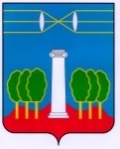 СОВЕТ ДЕПУТАТОВГОРОДСКОГО ОКРУГА КРАСНОГОРСКМОСКОВСКОЙ ОБЛАСТИР Е Ш Е Н И Еот 26.10.2023 №33/2О внесении изменений в структуру администрациигородского округа Красногорск Московской областиВ соответствии с Законом Московской области от 25.05.2007 № 65/2007-ОЗ «Об архивном деле в Московской области», пунктом 15 части 2 статьи 28 Устава городского округа Красногорск Московской области, решением Совета депутатов городского округа Красногорск Московской области от 31.08.2023 № 948/74 «О передаче в собственность Московской области архивных фондов, находящихся в муниципальной собственности городского округа Красногорск», а также рассмотрев предложения главы городского округа Красногорск о внесении изменений в структуру администрации городского округа Красногорск, Совет депутатов РЕШИЛ:1. Внести в структуру администрации городского округа Красногорск, утвержденную решением Совета депутатов городского округа Красногорск от 27.04.2023 № 905/69 «Об утверждении структуры администрации городского округа Красногорск Московской области», следующие изменения:1) 01.11.2023:- исключить из структуры администрации городского округа Красногорск «Отдел потребительского рынка управления безопасности и работе с потребительским рынком»;- ввести в структуру администрации городского округа Красногорск структурное подразделение «Отдел потребительского рынка», закрепив руководство им за заместителем главы администрации, курирующим вопросы градостроительного комплекса;-переименовать структурное подразделение администрации «Управление по безопасности и работе с потребительским рынком» в «Управление по безопасности»;2) 01.01.2024:- исключить из структуры администрации городского округа Красногорск «Архивный отдел».2. Настоящее решение вступает в силу с даты принятия.3. Опубликовать настоящее решение в газете «Красногорские вести» и разместить на официальном сайте Совета депутатов городского округа Красногорск Московской области.Разослать: в дело, главе, отдел кадров - 2, прокуратуру, редакцию газеты «Красногорские вести»Глава               городского округа Красногорск              ПредседательСовета депутатовД.В. Волков ___________________С.В.Трифонов ___________________